   IMHA Board of Directors Meeting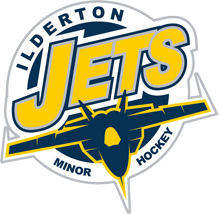 Tuesday, April 9, 2019MINTUES – Approved April 23, 2019Board Members PresentTodd Copeland					Chris DixonBrian Heessels					Candace PhilpittSue Lidbetter					Trish BrennanRandy Sheaves					Mike HardingTichelle Schram					Jason BearScott Parker					Mark SchramMatt ThompsonBH made a motion to begin the meeting.  2nd by RS.   CarriedBH made a motion to accept the minutes from March 19, 2019.  2nd by CP.  Carried.RS made a motion to accept the following cheques for processing:  2nd by TB.   Carried.MSH $935.98 (Ice Rental)MMC $41229.18 (Ice Rental)PHD Hockey $2700 (Development)A discussion regarding meeting structure and ground rules occurred.     MS sent notes regarding coaching applicants and evaluations.  We have not received as many evaluations as last year.  Good feedback has been received which will be shared with each coach and taken into consideration with future coaching appointments.  Coaching evaluations will be open until mid-May.   MS is organizing interviews for IMHA girls’ Coaching Appointments.   PW, CP and JB will assist with the interviews with MS as the mediator at all interviews.  Coaching applications will be accepted until April 14, 2019.  TC – PW sent an update on girl’s spring evaluations.  PW has a draft schedule with evaluations occurring on May 6, 7, 9, 10, 16 & 17, 2019.  Girls’ registration will close on Wed. April 17, 2019.  ACTION – TC to post this information onto the IMHA website.  TB suggested a new format of the IMHA website, as members are missing articles.  Suggestion to utilize emails to all membership for any updates, registration and important information.  The email addresses could be imported from Payplay account.  Discussion regarding the Novice and below Programming occurred.  There are lots of documents from both OMHA and OWHA on the upcoming changes to these age groups.  TC has merged these documents to see similarities and differences.  TC and SP attended the Shamrock AGM on April 8, 2019.The Lambeth Hockey Association presented how they want the Shamrock league to continue with a Novice Rep Shamrock team and presented a motion for consideration which was passed.  The Lambeth organization now has until June to present how this could be executed within the Shamrock league. This Rep team would be optional for each organization.  Once we have all the details from both OMHA and OWHA, this topic will be assessed, criteria developed and presented to membership.  TC proposed the purchase of a Rink Divider System to be used for the Novice programming.  All associations are looking to accommodate ½ ice hockey and some have purchased hard board systems.  RS and TC have contacted some vendors and have identified a company that provides 8 white panels of 90” long, 36” high with 2” aluminum frame and a rolling cart at approximately $7848.00 plus tax.  The boards are white which would allow for sponsorships on them.  RS make a motion to purchase this new boarding system.  2nd by SL.  Carried.  ACTION – TC to connect with Middlesex Centre regarding storage.  BH made a motion that sponsorship will cost $1200 per board.  2nd by SL.  Carried.    MH &TB – The Annual banquet will be held on Sunday, April 14, 2019.  Details have been posted on the website.TB and RS have updated the fundraising credit report but are still waiting from some coaches to report their credits given to bench staff.  RS shared the 3 reconciled bank statements.  He reviewed projected and actual costs.  RS will finalize and present at AGM.  RS has also simplified the choices on the Payplay system for membership to choose when they are paying to reduce errors.  TC – The AGM agenda has been posted onto the IMHA website.  Registration will be held from 7:00 – 8:00. SL, BH, CP, TS will be there to assist.  Directors to present a brief update from the past season at the AGM meeting.TC shared the article in the Middlesex banner highlighting our OMHA finalists.CP – Great All Star game for the LM league.  Games, skills competition and awards were all well-orchestrated.  JB has been encouraging the LM league to get the date of this event established well in advance and to rotate between centres.  Cost of the jerseys should be paid by IMHA for our players attending.  SL continues to have difficulty with the girls’ online registration process.  ACTION – board members will bring laptops to registration on April 17, 2019 to assist membership. CP made a motion to adjourn the meeting.  2nd by SP.  Carried.Next meeting will be held on Tuesday, April 23, 2019 at 8:00.